MFC AVIOTH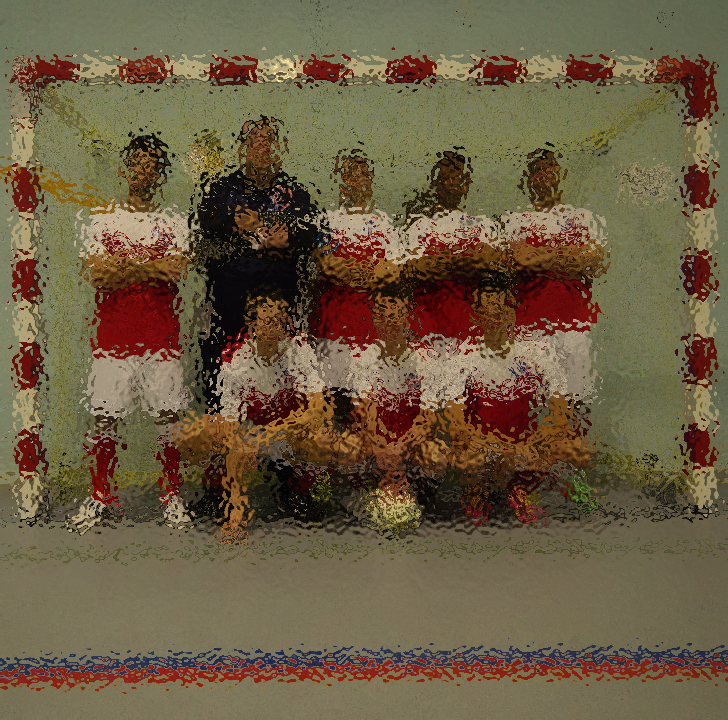 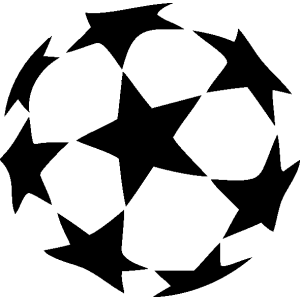 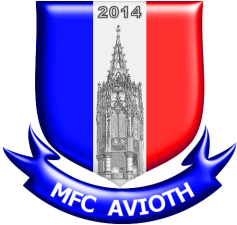 TOURNOI de Foot en SalleFiche d’inscription(à retourner avant le 24/07/2015 à mfc.avioth@gmail.com)RDV le 01/08/2015 à 9h15 au centre sportif de FlorenvilleDébut du tournoi à 9h30Nom de l’équipe : 5 joueurs minimum – 10 joueurs maximum70 € / équipe à payer sur le compte du MFC Avioth avec pour communication « Tournoi MFCA + nom équipe » ou en liquide à un membre du club. Validation de l’équipe une fois le paiement et la fiche reçus. Fin des inscriptions le 24/07/2015.IBAN : BE02 3631 3609 1040BIC : BBRUBEBBXXXLe règlement est celui de la LFFS. Les joueurs affiliés à la LFFS seront assurés en cas de blessure. En revanche, en s’inscrivant sur ce formulaire, les joueurs non affiliés reconnaissent qu’ils ne seront pas assurés.Joueur :NomPrénom1 (capitaine)2345678910